Инструкция по созданию курса в АИС «Сетевой город. Образование»
 и работе с ним1.      Создать документ Microsoft Word с курсом. Все формулы должны быть созданы с помощью редактора формул и находиться на отдельных строках.2.      Создать папку с названием английскими буквами (корневая).3.      Открыть документ с курсом и сохранить его в созданную папку в формате «Веб-страница с фильтром». Для этого выполнить последовательность действий: файл—сохранить как—другие форматы—выбрать формат «Веб-страница с фильтром». В результате в нашей папке появится файл в выбранном формате (HTML) и папка с рисунками.4.      В корневой папке создаём папку с названием pictures и перемещаем в неё папку с рисунками (файл в формате «Веб-страница с фильтром»  сам переместится туда же). Закрываем папку.5.      Заходим в Сетевой город—Учебные  материалы—Создание курсов, обращаем внимание на ссылку на программу «Импорт курсов»6.      Сохраняем программу «Импорт курсов» и при необходимости «Руководство пользователя» на Рабочий стол. Программа готова к работе, установки не требует.7.      Кликаем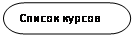 8.      Нажимаем Добавить, в появившемся окне вводим название курса и краткое описание, и нажимаем Сохранить9.      Вернуться10.  Выбираем только что созданный курс, сворачиваем Сетевой город11.  Открываем «Импортёр», с помощью
выбираем нашу корневую папку и кликаем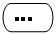 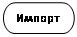 И заполняем пустые графы, нажимаем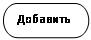 После работы программы нажимаем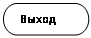 12.  Развернуть Сетевой город. Нажимаем обзор, выбираем корневую папку, открываем её, выбираем файл import, нажимаем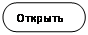 13.  В Сетевом городе нажимаем 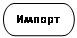 Создание теста1.      Во вкладке «Учебные курсы» выбираем свой учебный курс2.      Назначить задание—выбрать класс—добавить задание--попадаем в новое окно3.      Тесты—создать—дать название тесту—создать новый вопрос, точкой отметить правильный ответ—повторить операцию для каждого вопроса—сохранить тестНазначение задания ученикам1.      Открыть раздел «Учебные материалы», далее «Учебные курсы»2.      Выбрать учебный курс из выпадающего списка3.      Нажать на кнопку «Назначение задания»4.      На странице «Список заданий по учебному курсу» выбрать класс и нажать Добавить5.      В открывшемся окне отметить галочкой тесты для выполнения и нажать Назначить6.      В новом окне нажать Сохранить7.      На странице «Создать задание с помощью курса» заполнить таблицу и нажать Сохранить.